邯郸学院公开选聘博士研究生公告一、学校简介邯郸学院位于国家历史文化名城、国家优秀旅游城市、太极拳圣地、成语典故之都河北省邯郸市，是一所公办全日制普通本科院校，是全国绿化模范先进单位、河北省文明校园。学校目前设有20个二级学院(中心)，本科专业64个，涉及10大学科门类。学校拥有国家级特色专业、国家级一流课程、省级一流专业12个，省级重点发展学科3个，国家级、省级一流课程5门，国家、省级质量工程项目27个、省级实验教学示范中心4个，获近两届教学成果奖8项，拥有省市级科研平台18个，获得河北省科技进步奖等省级以上奖项46项。二、选聘原则坚持德才兼备、民主、公开、平等、竞争、择优的原则，在测评、考核的基础上择优聘用。三、选聘专业类别哲学门类 经济学门类 政治学类 社会学类 马克思主义理论类 教育学类 心理学类 体育学类 中国语言文学类 外国语言文学类 新闻传播学类 历史学门类 数学类 物理学类 化学类 天文学类 地理学类 地球物理学类 生物学类 生态学 统计学 力学类 机械工程类 光学工程 材料科学与工程类 动力工程及工程热物理类 电气工程类 电子科学与技术类 信息与通信工程类 控制科学与工程类 计算机科学与技术类 测绘科学与技术类 地质资源与地质工程类 化学工程与技术类 核科学与技术类 农业工程类 环境科学与工程类 生物医学工程 食品科学与工程类 软件工程 生物工程 安全科学与工程 作物学类 园艺学类 农业资源与环境类 植物保护类 基础医学类 临床医学类 中医学类 中西医结合类 药学类 医学技术类 管理学门类 艺术学门类四、选聘对象及条件2023年7月31日以前取得国内院校博士研究生毕业证、学位证或获得教育部学历认证的海外留学博士研究生，并同时满足以下条件：1.一般专业年龄不超过45周岁，急需、紧缺专业或特别优秀者年龄可放宽。2.具有良好的思想政治素质、职业理想和职业道德水平，品行端正，身体健康，热爱教育事业，高度重视学生的思想道德建设和思想政治教育，能以良好的思想政治素质影响和引领学生。3.具有优秀的学术潜质，在本专业领域发表过高水平学术论文，主持或主研过本专业领域相关课题，具备带动学科发展或独立发展一个学科方向的能力。4.选聘人员还须具备《事业单位公开招聘人员暂行规定》中规定的基本条件。具有下列情形之一的，不得报名参加选聘：1.曾受过刑事处罚和被开除公职的;2.涉嫌违纪违法正在接受有关机关审查尚未作出结论的;3.受处分期间或未满影响期限的;4.在各级各类公务员、事业单位招考(聘)中被认定有舞弊等严重违反纪律行为的;5.现役军人;6.已在邯郸市区域内行政事业单位工作的在职在编人员;7.未经现任职单位及其主管部门同意报考的已就业人员;8.失信被执行人;9.法律、法规规定不得招聘为事业单位工作人员的其他情形人员。五、选聘程序1.报名填写《邯郸学院公开选聘博士研究生报名表》(见附件或登录邯郸学院官网人才招聘网页http://www.hdc.edu.cn/rczp下载)，并附个人简历一并发送到指定报名邮箱，邮件命名为：姓名+博士毕业学校+博士所学专业。具体报名邮箱、联系人、联系电话如下：2.资格审查学校收到报名材料后进行资格审查，合格者进入面试环节。3.面试聘请经验丰富的相关专家组成专家小组进行面试。面试由科研情况汇报、试讲、答辩等环节组成，满分100分，得分低于70分者不予录用。4.体检和考察体检参照现行的《公务员录用体检通用标准(试行)》执行。对体检合格者组织考察，主要考察内容是人事档案、政治思想、道德品质、业务能力、工作实绩、“三龄两历一身份”等,并对其资格条件进行复查。体检、考察合格者确定为拟聘用人员。5.网上公示对拟聘用人员在邯郸学院网站公示7个工作日。6.聘用对公示反映有严重问题并查有实据，不符合聘用条件的取消其拟聘用人员资格;对反映有严重问题一时难以查实的，暂缓聘用，待查实并做出结论后决定是否聘用;对公示期满无异议的，或有反映问题但经核实不影响聘用的，由市引才工作领导小组提出聘用意见，报市委、市政府批准后，办理入编、工资确定等相关手续，签订聘用合同(合同约定服务期限为4年)。被聘用人员实行试用期，试用期一并计算在聘用合同期限内。试用期满考核合格的，予以正式聘用，不合格的，取消聘用。六、引进待遇1.在学科、行业等领域具有影响力的高层次人才，待遇由学校人才工作领导小组专题研究确定，实行“一事一议”。2.其他博士人才根据所学专业、业绩成果等情况发放购房补贴最高90万元(含税)。3.学校提供三年的过渡性住房或租房补贴每月1200元。4.学校每年提供科研奖励2万元。5.入职后享受学校内聘副教授待遇。6.配备工作用笔记本电脑和打印机各一台。7.入职五年内，根据工作需要可安排出国一次。8.引进的人才若带有项目、资金到学校，除享受政府给予的资金支持外，学校按规定给予配套资金(市级项目1:1配套、省级项目1：1.5配套、国家级项目1:2配套)。9.家属安置符合当年邯郸市引进博士家属安置条件的，按规定执行;不符合的按以下规定执行：(1)配偶学历为专科及以下的，在校内安排适当工作并签订劳动合同，缴纳保险。(2)配偶为全日制本科及以上学历的，在校内安排适当工作，学校按人事代理使用。10.符合邯郸市博士引进条件者同时享受邯郸市提供的相应优惠待遇。七、其他事项1.凡应聘人员未在规定时间内按要求参加资格审查、测评、体检、考察、报到、办理聘用手续等情况的，均视为自动放弃应聘资格。资格审核贯穿招聘工作全过程，在任何环节，发现考生不符合选聘条件的，伪造、假冒各种证件，弄虚作假的，一经查实，取消其应聘资格，问题严重的要追究责任。2.请应聘者报名时，务必填写本人常用联系方式，确保在选聘期间保持手机等通讯设备畅通，以免影响选聘。3.本公告由人事处负责解释，未尽事宜由学校人才工作领导小组研究决定。抄送gxszwhr@163.com 电子邮件命名格式：高校师资网+毕业学校+学历+应聘岗位+姓名 QQ博士交流群：602259731，硕士交流群：702540847更多校园招聘信息请同学添加客服李老师微信号码：13718504267 咨询。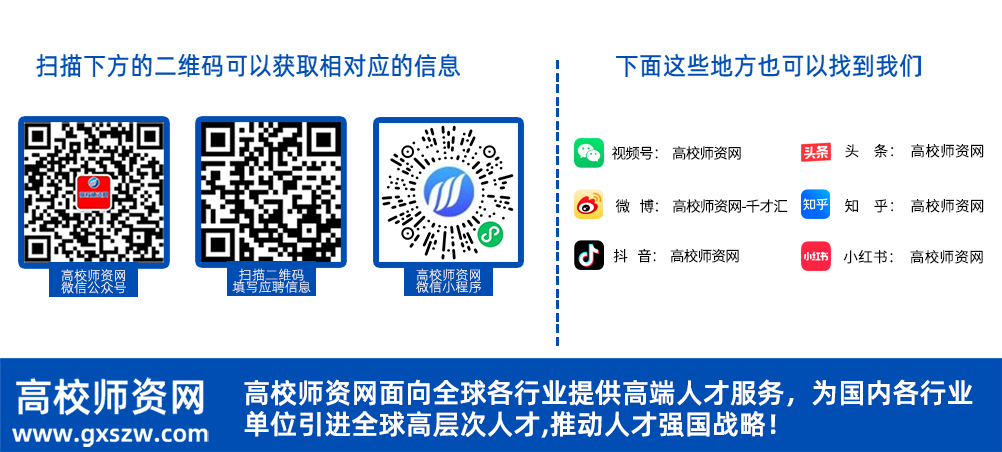 报名部门报名邮箱联系人联系电话人事处ssx@hdc.edu.cn姜老师0310-626052915930804479数理学院hdxyshuli@126.com仝老师0310-626008018131071275信息工程学院lgy@hdc.edu.cn李老师0310-626066915200107577影视学院hdysrc@163.com杨老师18632009058音乐学院yyxyzp699@163.com刘老师0310-626069915932102048教育学院jyxybgs@126.com宋老师0310-626029215230078638夏青传媒学院xqcmxybs@163.com马老师0310-6260335体育学院530508719@qq.com王老师17736073556经济管理学院jgxybszp@163.com刘老师0310-626007015130015970特教学院tjxyrszp@163.com张老师0310-626008213001862510机电学院18832068589@139.com王老师0310-6260152马克思主义学院twl75@163.com唐老师0310-626021813623205322美术与设计学院52503898@qq.com李老师0310-626082513363010831外国语学院595357079@qq.com张老师15530024730软件学院guojinjiao@hdc.edu.cn郭老师18833005779地方文化研究院412325207@qq.com刘老师0310-626085515530040093生命科学与工程学院hdsbe2025@126.com王老师0310-626009013930079340化学化工与材料学院hxhg_zhaopin@163.com孙老师0310-6260302太极文化学院niuyakaide@163.com牛老师18733508607文史学院wsxybgs321@163.com赵老师16630992939